Pre-Lab ActivityWatch the video, A Year in the Life of a Bowhead Whale (24 minutes) to learn more about the bowhead whale biology, ecology, and behavior. This video includes insights into how the Alaskan Native Whalers and Western Scientists shared knowledge to gain a better understanding of the bowhead whale biology and ecology. The Alaskan Native Whalers shared traditional ecological knowledge, dating back thousands of years and shared across generations. In turn, Western Science made use of modern technology to test ideas and enhance and inform the Inuit Knowledge. This collaborative, cross-cultural effort led to an improved capacity to co-develop sustainable whaling practices in a manner that was respectful of the Inuit native culture, practices, and traditions while also conserving a threatened species. The map below is provided to help contextualize some of the locations in the video. 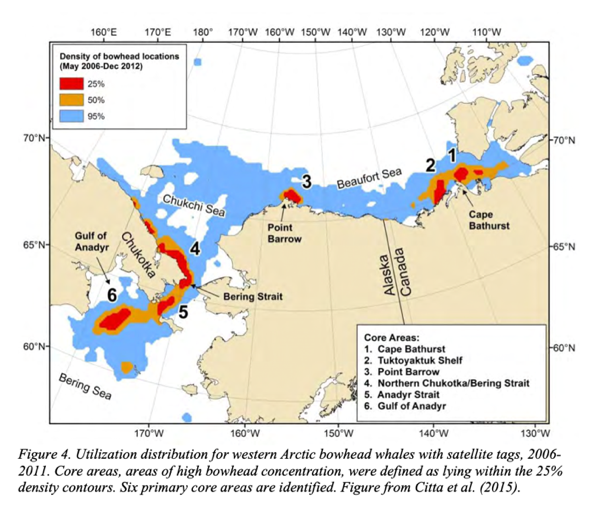 Spend some time looking around the Arctic Currents website and learn the details of making this film.Review the Alaskan Native Knowledge Network Guidelines for Respecting Cultural Knowledge. (Hint: This information will help you answer the CER question).Use the Claim-Evidence-Reasoning framework to answer the following question:Is this video respectful of the collaboration with and shared knowledge of the Inuit people? We wish to recognize the Anishinaabe people on whose traditional land Central Michigan University resides upon today and the land on which the Saginaw Chippewa Indian Tribe have resided on for over 200 years. To recognize the land is an expression of gratitude and appreciation to those whose territory you reside on, and a way of honoring the Indigenous people who have been living and working on the land from time immemorial (existing since beyond the reach of memory). It is important to understand the long-standing history that has brought us to reside on the land, and to seek to understand our place within that history.chi Miigwech (thank you very much)ObjectivesUpon completion of this module, each student should be able to:Defend the different ways of knowing and understanding the natural world.Incorporate both the process of Western Science and Traditional Ecological Knowledge to better understand biology and the conservation of natural resources.Identify strategies for respectful and successful collaboration when working with native communities.Interpret graphs and apply data to biological questions.Describe examples of how scientists’ backgrounds and biases can influence science.Evaluate how science is enhanced through diversity. IntroductionIn this module, you will be learning about the nature of science as we explore what we know about the bowhead whale and how we know it. You will explore Western Science (WS) and Traditional Ecological Knowledge (TEK) and review a case study of how the TEK of the Inuit people provided a way of knowing and understanding the biology of the bowhead whale in the Alaskan arctic. Throughout this series of activities, you will integrate Western Science and TEK, listen to the Inuit perspectives, explore how the Inuit knowledge informs WS, and investigate some examples of WS and TEK in the study of bowhead whales. Western ScienceScience is both a set of practices (way of knowing) and the historical accumulation of knowledge (body of knowledge). Western Science represents one set of practices for investigating and explaining the natural world. Within the framework of Western Science, the Nature of Science is a set of characteristics that describe the values and beliefs inherent to the development of scientific knowledge. These characteristics are that science knowledge is:About the natural worldTentativeEmpirical Subjective (theory-laden and influenced by the body of scientific knowledge) Influenced by human inference, imagination, and creativity Socially and culturally embedded The Process of Science is how inquiry occurs in western science. Contrary to many depictions of the process of science as a linear progression, there is actually no set sequence. Science circles back on itself and science is a collaborative and creative process. Science is iterative and doesn't stop at a conclusion, but continues with further testing, new ideas, and new questions about the natural world. A simplified How Science Works diagram is provided below.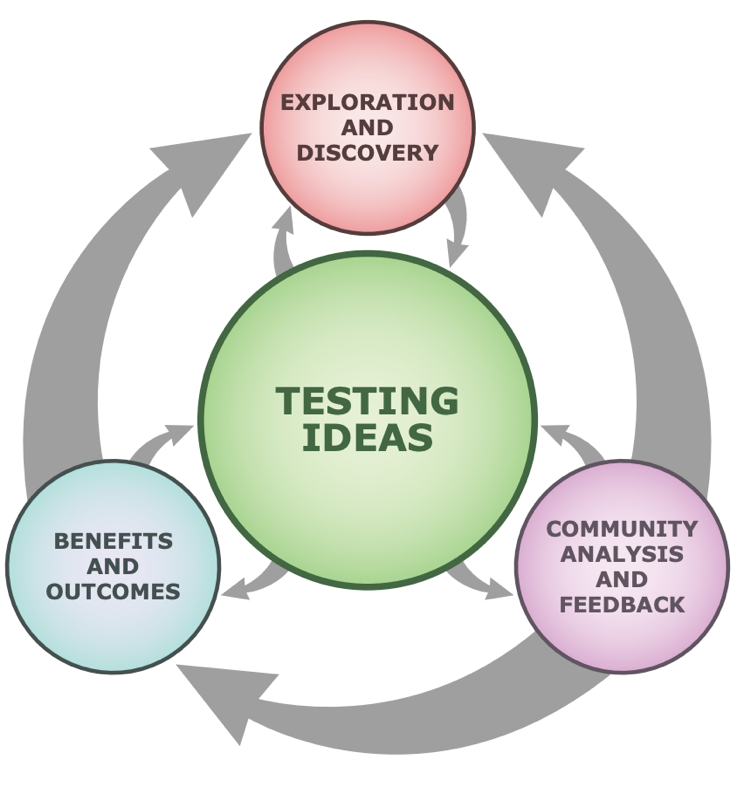 Traditional Ecological KnowledgeTraditional Ecological Knowledge (TEK) goes by several names, including indigenous knowledge and native science. TEK is defined by the Inuit Circumpolar Council as: a systematic way of thinking applied to phenomena across biological, physical, cultural, and spiritual systems. It includes insights based on evidence acquired through direct and long-term experiences and extensive and multigenerational observations, lessons, and skills. It has developed over millennia and is still developing in a living process, including knowledge acquired today and in the future, and it is passed on from generation to generation. In this case study, we will be exploring TEK generated by the Inuit. For the Inuit, TEK is essential for food security and sustainability of their way of life. The Inuit have worked together to address the challenges associate with climate change and its impact on their culture and food sources. Working together, they call for holistic information based on Indigenous Knowledge. The Inuit way of knowing is shown in the figure below.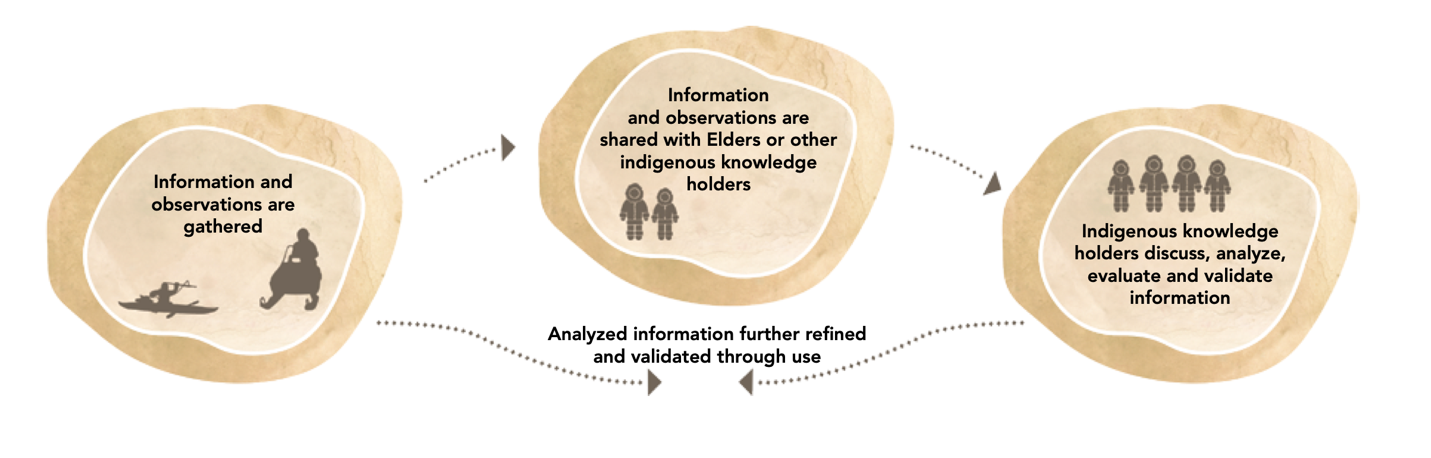 Activity I: Nature of Western Science and TEKReview the Nature of Science and TEK definitions and examine the diagrams of the Process of Science and the TEK way of knowing. How would these two processes work together to create a deeper understanding of the natural world? Your answer can be in any written form (paragraphs, drawing, model, FlipGrid, etc.). The goal is to communicate how the two ways of knowing can work together to improve knowledge and understanding about the natural world.The answer here (as I see it) is that the TEK flow follows similar processes but the emphasis is holistic and centered on shared knowledge. The sharing of information is oral and embedded in historical environmental context. The knowledge holders are native elders. TEK is not embedded in the western science literature, theory, and body of knowledge. So, the nature of TEK is about the natural world, tentative, empirical, subjective (but nor theory-laden and influenced by body of scientific knowledge; instead, it is aligned with indigenous knowledge holders); Involves human inference, imagination, and creativity, and socially and culturally embedded. For the Process of Science portion, TEK is very similar, though there is a component of supernatural (beyond scientific understanding). The TEK way of knowing is observation based and not embedded in statistics and technology.Activity II: Inuit Perspectives [read all four questions before beginning]Read The Native Whaler's View where whaling captain Burton "Atqaan" Rexford provided testimony on what it means to be a subsistence hunter and whaling captain. Read pages 2&3 and 112&13 of the Alaskan Inuit Food Security Conceptual Framework to see quotes from the Inuit people regarding their subsistence culture. Go to the Northwest Arctic Borough School District website and watch some of the interviews. Listen to the words of the Inuit. What do you hear?Find 5 examples from the readings or interviews of statements that provide knowledge and observations that can inform about the natural world in the arctic. List the quote and the knowledge gained in the table below:Activity III: Case Study - Bowhead Whale MigrationThe Iñupiat people (Inuit community in Alaska) are dependent on subsistence harvesting of marine and land mammals. Of particular importance to their survival and culture is the bowhead whale. In 1977, fewer than 1000 bowhead whales were observed by NOAA scientists in the Bering-Chukchi-Beaufort Sea. As a result, the International Whaling Commission put a moratorium on harvesting the bowhead. It turns out that the scientists were making some assumptions about the whale behavior. They conducted their census by counting whales in the open water and assumed they stayed away from beneath the large sheets of arctic ice.Harry Bowser, Sr., an Iñupiat whaling captain, questioned the results and conclusions of the NOAA scientists. He stated that, “There are a lot of bowheads out there that the scientists aren’t counting. Many are out in the ice and therefore are not seen when they pass by Barrow. As a result of poor counting, the scientific community helps put these unfair quotas upon us.” For years, the Iñupiat whalers had been telling researchers the whales would migrate under the ice. The elders resisted the call to cease bowhead harvesting, conducted their own census with their own Iñupiat scientists, and determined that the NOAA scientists had been undercounting the whales. The Iñupiat results prompted the Western scientists to revisit their assumptions and revise their methods of counting whales. Using acoustic technology that could monitor bowhead calls, scientists learned that bowhead whales would migrate under the ice up to 20 km from the sea edge. As a result, the Western scientists learned that bowhead whale numbers were closer to 16,000 and the recovering population was increasing annually by 3.5%.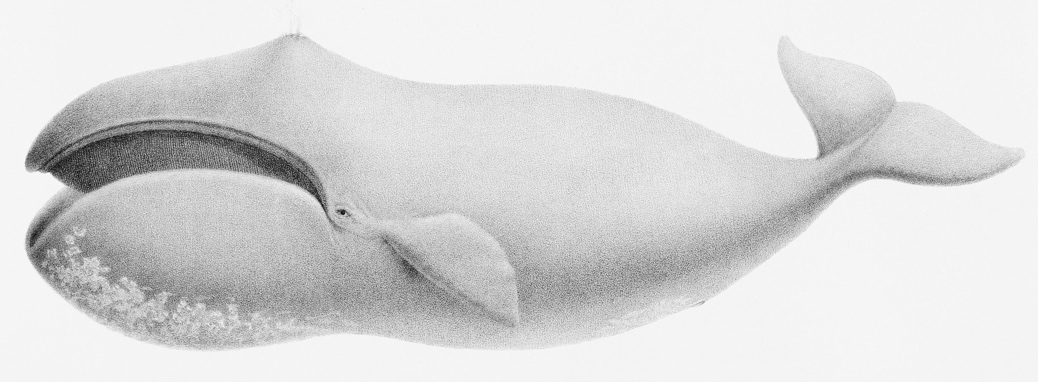 Bowhead WhalePublic domain CCO image from www.rawpixel.comIf the Iñupiat people were required to cease all bowhead whale hunting, what would be the impact to their subsistence-based culture (this question builds from the Bowhead Video and Inuit perspectives)?It would impact the health, subsistence, and culture of the Iñupiat people.In the writing above, how does Traditional Ecological Knowledge inform about Bowhead whales?The Inuit knew details of the life history that informed Western sciences "study design".By using both TEK and Western Science, what did the Iñupiat and western scientists learn.The TEK knew the bowhead were traversing under the ice and the acoustic technology could confirm the presence of bowheads under the ice, more efficiently count the whales, and determine an annual increase in population size.Activity IV: Case Study – Bowhead Whales’ Sense of SoundEnergy exploration for offshore oil and gas has moved to the arctic, where ice has retreated and seismic vessels can be used to locate the best possible areas for oil drilling. The seismic vessels emit loud sonic explosions that provide a map of the seabed floor that can be used to find oil and gas deposits. After the seismic vessels came to the arctic, oil companies were using seismic guns and ships in the migratory paths of arctic mammals, including the bowhead whale. Scientists believed the seismic activity was not a significant deterrent for the migrating arctic whales. The Inuit hunters, however, were convinced the seismic guns were having negative impacts on the bowhead migration. The whalers had always been careful to keep low noise levels during their hunts to avoid warning the bowhead whale of their approach. After the arrival of the seismic vessels, hunters were noticing the whales moving away from the ships. As a result, hunters were having to move further out to more dangerous waters to hunt whales. When the Inuit whalers communicated their concern, the Western scientists decided to take a closer look at the whale responses to the seismic vessels. Below is a set of two graphs showing the results of a study by Richardson et al. (1991).In the figures below, the pink star represents the position of a seismic vessel; the pink circle represents a 20 km radius for reference. All dots represent whale sightings. The top graph shows the presence of whales when a seismic vessel is operating seismic air guns; the lower graph shows the presence of whales when the seismic vessel is NOT operating air guns.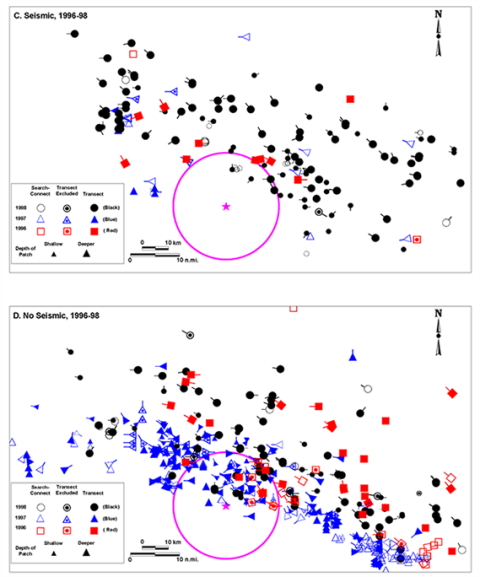 What do these graphs tell you about noise disturbance and migrating bowhead whales?This study showed that migrating bowhead whales were essentially excluded from a circular zone (pink circle) with a 12-mile radius around a seismic operation. Sightings of bowhead whales were lower during seismic (figure C) activity than without seismic (figure D).Activity V: Case Study – Bowhead Whale Growth and LongevityWhaling captains told Western Scientists that bowheads grow rapidly through their first year and then slow or cease growing for a number of years. Ralph Aveoganna told biologists, “Bowheads start off as iŋutuks, then don’t grow, but grow their baleen and become qairaliq's.” Iŋutuk is an Iñupiat word that means a fat, young whale with a short baleen. Qairaliq is Iñupiaq for a skinny, young whale with a big head and longer baleen relative to an iŋutuk. This information prompted scientists to look at bowhead body size and life history. Below are two graphs showing the results of a study by Lubetkin, S.C. et al. (2008).The graphs below show the relationship between body length and age of bowhead whales, indicating their growth over time. In the figures below: graph A follows the growth of bowhead whales over their projected lifetime, the Graph B provides more detail for the first 15 years of a bowhead whale's life.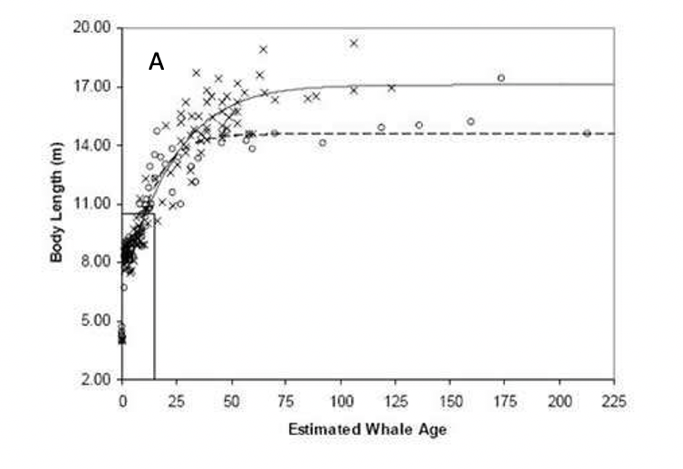 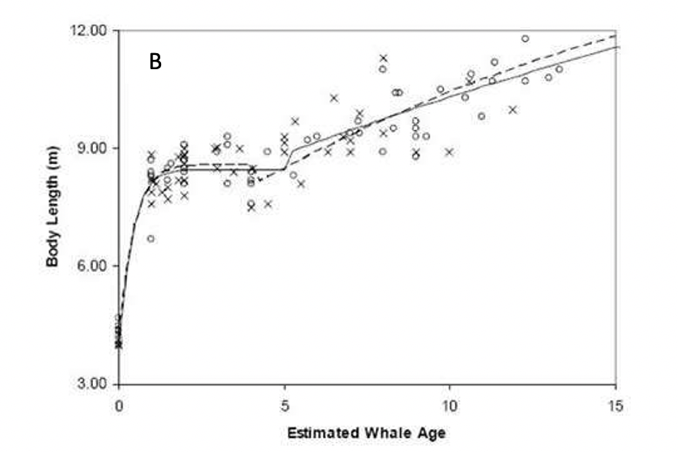 Western Scientists believed the bowhead whale lived between 50-70 years (similar to other large whales). The Inuits would tell the western scientists that they would see whales that lived for multiple Inuit generations. Looking at graph A, how old was the oldest bowhead whale used in the study? Does this align with the Inuit TEK?215 years old; yesLooking at graph B, what can you tell me about the growth pattern of bowhead whales in their first 5 years? Does this support the Inuit TEK?You can see the rapid growth during the first year and the "hiatus" until about age 5 when growth resumes at a slow but steady pace. This data confirmed the TEK of the senior whaling captains.AssessmentUse the Claim-Evidence-Reasoning model to answer the following question.Is science enhanced through collaboration and a diversity of individuals practicing science? Describe how scientists’ backgrounds and biases influence science. Use examples from research on the bowhead whale.Traditional Ecological Knowledge and Natural History:Sharing Knowledge about the Natural World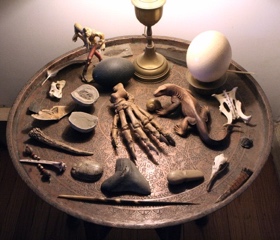 Topic/Theme/Question: What question are you trying to answer?Is this video (and the museum) respectful of the collaboration with and shared knowledge of the Inuit people?Claim: This is your answer to the question. It should be just a single complete sentence and it should incorporate part of the question. This videographer takes care to respect the contributions of the Inuit people and engage the Inuit community in the production of this film. Evidence: What information or evidence supports your claim? How do you know this? Include five pieces of evidence. Evidence can take a variety of forms: research, facts, observations, lab experiments, or even quotes from interviews or authorities.Available in Inuit tribal languagesUses Inuit names for locationsUses Inuit voicesTraveled to Barrow to observe firsthand the striking weather, environs and atmosphere. Sharing film clips with scientists and artists and whalers for critique and feedback, Collected accounts of encounters with bowheads, gaining a better understanding for the deeply engrained culture surrounding the bowhead whaleCollaborative in language and intentRespects the Inuit contributions and way of knowingInuits critiqued quotes/interpretationsRepresentation of cultural content is accurate, contextually appropriate and explicitly acknowledgedDrawing upon Elders and other cultural experts in the surrounding community to make sure all resource materials and learning activities are culturally accurate and appropriate.Establish multiple levels of review to ensure that all publications are culturally accurate and appropriateConsideration to the cultural perspectives of all groups represented in documents subjected to review.Obtaining informed consent, accurately representing the cultural perspective and protecting the cultural integrity and rights of all participants in a research endeavor.Exercise informed critical judgement about the cultural authenticity and appropriateness of the materials they utilize.Reasoning: Why and how does the evidence support the claim? How does the evidence lead you to the claim? This section will be the majority of your writing.The inclusion of the Inuit people in the co-development, production, review, and execution of the film, respecting languages and tribal differences, and crediting the Inuit tribes with their contributions nee knowledge of science brings the community into the discussion and provides an opportunity for the whalers to frame the discussion of their own contributions. The authors are careful to respect the people and the nature, discussing the science and the TEK in a holistic way.Traditional Ecological Knowledge and Natural History:Sharing Knowledge about the Natural World“Science is what scientists do, and there are as many scientific methods as there are individual scientists.”							- Percy Williams BridgmanExampleTEK QuoteKnowledge of Natural World1This is section has many answers; there is no single set of answers is correct 2345Topic/Theme/Question: What question are you trying to answer?Is science enhanced through collaboration and a diversity of individuals practicing science? Describe how scientists’ backgrounds and biases influence science. Use examples from research on the bowhead whale.Claim: This is your answer to the question. It should be just a single complete sentence and it should incorporate part of the question. Yes, science is enhanced through collaboration and through a diversity of perspectives and ways of knowing.Evidence: What information or evidence supports your claim? How do you know this? Evidence can take a variety of forms: research, facts, observations, lab experiments, or even quotes from interviews or authorities. Western Scientists studying the bowhead whale did not know or understand the biology of the bowhead whale but had advanced tools and technology and broad biological knowledge. Consequently, they did not design their research in a way that could assess population size and manage the whale populations, assess impacts of seismic activity, determine the age of whales or distinct growth patterns. Inuit whalers had TEK that informed all of the research the Western scientists conducted but had not quantified their knowledge, put it in writing, not put it in a global context. They also had limited technology, consequently, they could not provide written data on their observations. Western scientists were able to bring a body of knowledge from the science community and novel tools (technology, statistics, etc.) that, once they integrated TEK, could provide specific information (e.g., size of population, growth rate, age of whales, specific impact and range of impact from seismic guns, etc.).Reasoning: Why and how does the evidence support the claim? How does the evidence lead you to the claim? This section will be the majority of your writing.If you have a diverse set of scientists, they bring diverse knowledge, perspectives, experiences, and ways of knowing. This diversity of thought promotes new insight, novel solutions, and innovation. When diverse scientists work together, we gain more comprehensive and insightful knowledge.